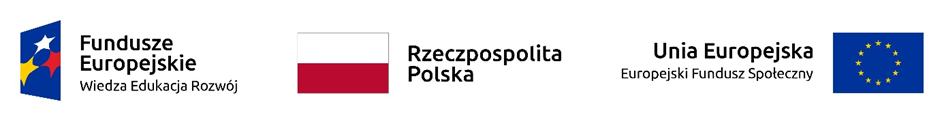 HARMONOGRAM REALIZACJI ZADAŃ MERYTORYCZNYCH ZA MIESIĄC CZERWIEC 2019 r.Nazwa i numer projektu: POWR.01.02.01-IP.15-12-008/17Osoba do kontaktu ze strony Beneficjenta:Imię i nazwisko:            Anna DudczakTelefon, adres:               18/414-56-58, ul. Papieska 2, 33-395 ChełmiecLp.Forma wsparciaNp. szkolenia/staże/bony szkoleniowe/ bonystażowe/ bon nazasiedlenie/ grant natelepracęTematyka szkolenia*Pracodawca/Instytucjaszkoleniowa, organizatorstażu/szklenia itp.(Pełna nazwa i adressiedziby)Liczba osóbobjętychwsparciemMiejsce odbywaniastażu/szkolenia(dokładny adres)Okres realizacjistażu/szkolenia(data)od........... do..........Godziny realizacjiwsparciaod.......... do.........Uwagi1STAŻSALON FRYZJERSKI Katarzyna MaciaśŁososina Dolna 244,33-314 Łososina Dolna1SALON FRYZJERSKI Katarzyna MaciaśŁososina Dolna 244,33-314 Łososina Dolna04.12.2018-03.06.20198.00 – 16.002STAŻPROXIMA Dorota Polańskaul. Ogrodowa 99A,33-300 Nowy Sącz1PROXIMA Dorota Polańskaul. Ogrodowa 99A,33-300 Nowy Sącz04.12.2018 -03.06.20198.00 – 16.003STAŻPAX EXPERT S.C. Piotr Majoch, Tomasz Ogorzałekul. Magazynowa 133-300 Nowy Sącz1PAX EXPERT S.C. Piotr Majoch, Tomasz Ogorzałekul. Magazynowa 133-300 Nowy Sącz04.12.2018-03.06.20198.00 – 16.004STAŻRestauracja „Apollo” Małgorzata Ślazykul. Grottgera 9,33-300 Nowy Sącz1Restauracja „Apollo” Małgorzata Ślazykul. Grottgera 9,33-300 Nowy Sącz05.12.2018-04.06.20198.00 – 16.005STAŻElitarne Biuro Ochrony Biznesu „GROM” Mariusz Śmierciakul. Jana Kilińskiego 46, 33-300 Nowy Sącz1Elitarne Biuro Ochrony Biznesu „GROM” Mariusz Śmierciakul. Jana Kilińskiego 46, 33-300 Nowy Sącz10.12.2018-09.06.20198.00 – 16.006STAŻBeauty Senses Karolina Sygaul. Szwedzka 1,33-300 Nowy Sącz1Beauty Senses Karolina Sygaul. Szwedzka 1,33-300 Nowy Sącz10.12.2018-09.06.20199.00 – 17.007STAŻHotel Nowy Sącz Spółka z ograniczoną odpowiedzialnościąul. Wiśniowieckiego 116,33-300 Nowy Sącz1Hotel Nowy Sącz Spółka z ograniczoną odpowiedzialnościąul. Wiśniowieckiego 116,33-300 Nowy Sącz13.12.2018- 12.06.201914.00 – 22.008STAŻFHU „PACHO” Sylwester Pachoul. Grunwaldzka 32,33-330 Grybów3Sklep HIT POLul. Grunwaldzka 32,33-330 Grybów17.12.2018-16.06.20196.00 – 14.009STAŻMartyna Ledniowska Akademia PięknaUście Gorlickie 1138-315 Uście Gorlickie1Ropa 917,38-312 Ropa11.12.2018-10.06.201910.00 - 18.0010STAŻStowarzyszenie Nowosądecka Wspólnotaul. Narutowicza 233-300 Nowy Sącz1Kamionka Wielka 16233-334 Kamionka Wielka11.12.2018-10.06.20197.00 – 15.008.30 – 16.3011STAŻLodziarnia – Cukiernia „MAGDALENKA”ul. Rynek 24,33-350 Piwniczna - Zdrój1Lodziarnia – Cukiernia „MAGDALENKA”ul. Rynek 24,33-350 Piwniczna - Zdrój11.12.2018-10.06.201910.00 – 18.0012STAŻKancelaria Księgowo – Podatkowa Grażyna Gądkowska Naszacowice 149,33-386 Podegrodzie1Kancelaria Księgowo – Podatkowa Grażyna Gądkowska Naszacowice 149,33-386 Podegrodzie11.12.2018-10.06.20197.00 – 15.0013STAŻRestauracja, PUB u „Połki i Allana” ul. Narutowicza 6a,38-300 Gorlice1ul. Rynek 738-300 Gorlice12.12.2018-11.06.20199.00 – 17.0014STAŻPrawosławny Ośrodek Miłosierdzia Diecezji Przemysko – NowosądeckiejELEOSGładyszów 45,38-315 Uście Gorlickie1Prawosławny Ośrodek Miłosierdzia Diecezji Przemysko – NowosądeckiejELEOSGładyszów 45,38-315 Uście Gorlickie13.12.2018-12.06.20198.00 – 16.0015STAŻ„EON PLUS” WTS Capital Trust Sp.j.ul. Westerplatte 3533-300 Nowy Sącz1„EON PLUS” WTS Capital Trust Sp.j.ul. Westerplatte 3533-300 Nowy Sącz17.12.2018-16.06.20198.00 – 16.009.00 – 17.0016STAŻIwo Kozłowski GOOD TRADEul. Tadeusza Kościuszki 89b, 38-300 Gorlice1Iwo Kozłowski GOOD TRADEul. Tadeusza Kościuszki 89b, 38-300 Gorlice13.12.2018- 12.06.20198.00 – 16.0017STAŻPowiatowa Stacja Sanitarno – Epidemiologiczna w Gorlicach ul. Michalusa 138-320 Gorlice1Powiatowa Stacja Sanitarno – Epidemiologiczna w Gorlicach ul. Michalusa 138-320 Gorlice17.12.2018-16.06.20197.00 – 15.0018STAŻDomek Przedszkolaczkaul. Mikołaja Reja 1833-300 Nowy Sącz1Domek Przedszkolaczkaul. Mikołaja Reja 1833-300 Nowy Sącz17.12.2018-16.06.20198.30 – 16.3019STAŻ„NOWAK” Naprawa Samochodowa Paweł NowakWitowice Dolne 119, 33-314 Łososina Dolna1„NOWAK” Naprawa Samochodowa Paweł NowakWitowice Dolne 119, 33-314 Łososina Dolna18.12.2018-17.06.20198.00 – 16.0020STAŻAlicja Łabno Gabinet Kosmetyczny „Alis”ul. Kościuszki 81,38-300 Gorlice1Alicja Łabno Gabinet Kosmetyczny „Alis”ul. Kościuszki 81,38-300 Gorlice20.12.2018-10.06.20199.00 – 17.0021STAŻMuzeum Okręgowe w Nowym Sączuul. Jagiellońska 56,33-300 Nowy Sącz1Miasteczko Galicyjskieul. Lwowska 226,33-300 Nowy Sącz                                                                                                                                                                                                                                                                                                                                                                                                                                                                                                                                                                                                                                                                                                                                                                                                                                                                                                                                                                                                                                                                                                                                                                                                                                                                                                                                                                                                                                                                                                                                                                                                                                                                                                                                                                                                                                                                                                                                                                                                                                                                                                                                                                                                                                                                                                                                                                                                                                                                                                                                                                                                                                                                                                                                                                                                                                                                                                                                                                                                                                                                                                                                                                                                                                                                                                                                                                                                                                                                                                                                                                                                                                                                                                                                                                                                                                                                                                                                                                                                                                                                                                                                                                                                                                                                                                                                                                                                                                                                                                                                                                                                                                                                                                                                                                                                                                                                                                                                                                                                                                                                                                                                                                                                                                                                                                                                                                                                                                                                                                                                                                                                                                                                                                                                                                                                                                                                                                                                                                                                                                                                                                                                                                                                                                                                                                                                                                                                                                                                                                                                                                                                                                                                                                                                                                                                                                                                                                                                                                                                                                                                                                                                                                                                                                                                                                                                                                                                                                                                                                                                                                                                                                                                                                                                                                                                                                                                                                                                                                                                                                                                                                                                                                                                                                                                                                                                                                                                                                                                                                                                                                                                                                                                                                                                                                                                                                                                                                                                                                                                                                                                                                                                                                                                                                                                                                                                                                                                                                                                                                                                                                                                                                                                                                                                                                                                                                                                                                                                                                                                                                                                                                                                                                                                                                                                                                                                                                                                                                                                                                                                                                                                                                                                                                                                                                                                                                                                                                                                                                                                                                                                                                                                                                                                                                                                                                                                                                                                                                                                                                                                                                                                                                                                                                                                                                                                                                                                                                                                                                                                                                                                                                                                                                                                                                                                                                                                                                                                                                                                                                                                                                                                                                                                                                                                                                                                                                                                                                                                                                                                                                                                                                                                                                                                                                                                                                                                                                                                                                                                                                                                                                                                                                                                                                                                                                                                                                                                                                                                                                                                                                                                                                                                                                                                                                                                                                                                                                                                                                                                                                                                                                                                                                                                                                                           02.01.2019-01.07.20198.00 – 16.00 22STAŻDruciak Krzysztof Handel Towarami Przemysłowymi „FALKOR”Stróżówka 463,38-300 Gorlice1Druciak Krzysztof Handel Towarami Przemysłowymi „FALKOR”ul. Chopina dz. nr 470/7, 470/13, 465/3538-300 Gorlice03.01.2019-02.07.20199.00 – 17.0023STAŻSekrety Urody Studio Kosmetyczne Bodziony Ewa Małgorzataul. Nawojowska 100A, 33-300 Nowy Sącz1Sekrety Urody Studio Kosmetyczne Bodziony Ewa Małgorzataul. Nawojowska 100A, 33-300 Nowy Sącz04.01.2019-03.07.20198.00 – 16.0024STAŻBISTRO FRIENDS, Natalia Zawiślanul. Marcinkowicka 7a,33-395 Chełmiec1BISTRO FRIENDS, Natalia Zawiślanul. Marcinkowicka 7a,33-395 Chełmiec04.01.2019-03.07.20199.00 – 17.0025STAŻFirma Produkcyjno Usługowa Handlowa Roman KiełbasFrycowa 161, 33-335 Nawojowa1Piekarnia „Zdrowie” ul. Krynicka 333-335 Nawojowa07.01.2019-06.07.20197.00 – 15.0026STAŻBeata Król Gabinet Kosmetyczny „Kącik Urody”Park Wodny 290,38-316 Wysowa - Zdrój1Beata Król Gabinet Kosmetyczny „Kącik Urody”Park Wodny 290,38-316 Wysowa - Zdrój07.01.2019-06.07.201910.00 – 18.0027STAŻFH IWO GROUP IZABELA KOZŁOWSKAul. kard. Stefana Wyszyńskiego 2,38-300 Gorlice1FH IWO GROUP IZABELA KOZŁOWSKAul. kard. Stefana Wyszyńskiego 2,38-300 Gorlice09.01.2019-08.07.20198.00 – 16.0028STAŻWiesław Kozłowski „SUPER CENA”ul. Kościuszki 89 B,38-300 Gorlice1Wiesław Kozłowski „SUPER CENA”ul. Kościuszki 89 B,38-300 Gorlice09.01.2019-08.07.20198.00 – 16.0029STAŻOLPA Paweł Żygadłoul. 3 Maja 8, 38-300 Gorlice1OLPA Paweł Żygadłoul. 3 Maja 8, 38-300 Gorlice11.01.2019-10.07.20199.00 – 18.0030STAŻTLC Sp. z .o.oul. Chopina 25N,38-300 Gorlice1TLC Sp. z .o.oul. Chopina 25N,38-300 Gorlice14.01.2019-13.07.20197.00 – 15.0031STAŻLGD „Korona Sądecka”ul. Papieska 233-395 Chełmiec1Żłobek Przystanek Maluszka, ul. Batalionów Chłopskich 43B, 33-395 Chełmiec.14.01.2019-13.07.20197.00 – 15.007.30 – 15.308.00 – 16.0032STAŻŁukasz Gucwa Złotnik – Jubiler Firma Produkcyjno – Handlowo – Usługowaul. Węgierska 5,38-340 Biecz1Łukasz Gucwa Złotnik – Jubiler Firma Produkcyjno – Handlowo – Usługowaul. Węgierska 5,38-340 Biecz15.01.2019-14.01.20198.00 – 16.0033STAŻUrząd Gminy Gorliceul. 11 Listopada 2,38-300 Gorlice 2Urząd Gminy Gorliceul. 11 Listopada 2,38-300 Gorlice15.01.2019-14.07.20197.30 – 15.3034STAŻMuzeum Okręgowe w Nowym Sączuul. Jagiellońska 56,33-300 Nowy Sącz1Muzeum Okręgowe w Nowym Sączuul. Jagiellońska 56,33-300 Nowy Sącz21.01.2019-20.07.20199.30 – 17.3035STAŻAleksander Pyrek Firma Produkcyjno – Handlowo – Usługowa „TĘCZA”ul. Rynek 3, 38-300 Gorlice1Aleksander Pyrek Firma Produkcyjno – Handlowo – Usługowa „TĘCZA”ul. Rynek 3, 38-300 Gorlice21.01.2019-20.07.20199.00 – 17.0036STAŻUrząd Gminy Chełmiecul. Papieska 233-395 Chełmiec1Urząd Gminy Chełmiecul. Papieska 233-395 Chełmiec21.01.2019-20.07.20197.30 – 15.3037STAŻTel Glob Monika Grońul. Kazimierza Wielkiego lok.5, 33-330 Grybów1Tel Glob Monika Grońul. Kazimierza Wielkiego lok.5, 33-330 Grybów22.01.2019-21.07.20199.00 – 17.0038STAŻMARIAN ABRAM Kompleksowa obsługa firm z zakresu BHP i p.poż.ul. Konopnickiej 19/6038-300 Gorlice1MARIAN ABRAM Kompleksowa obsługa firm z zakresu BHP i p.poż.ul. Konopnickiej 19/6038-300 Gorlice22.01.2019-21.07.20198.00 – 16.0039STAŻDK TRAVEL Dominik Krasul. Jana III Sobieskiego 20, 33-170 Tuchów1Wakacje.plul. Biecka 1, 38-300 Gorlice22.01.2019-21.07.20199.00 – 17.0040BON STAŻOWY„Geo Analiz” Profesjonalna Ocena Przydatności Terenu Budowlanego ul. Na Ogrody 65, 32-087 Zielonki1„Geo Analiz” Profesjonalna Ocena Przydatności Terenu Budowlanego ul. Na Ogrody 65, 32-087 Zielonki08.01.2019-07.07.201910.00 – 18.0041STAŻStudio Fryzjerstwa i Wizażu, Józef Poczkajskiul. Kościuszki 5, 33-330 Grybów1Studio Fryzjerstwa i Wizażu, Józef Poczkajskiul. Kościuszki 5, 33-330 Grybów01.02.2019-31.07.201910.00 – 18.0042STAŻSzkoła Podstawowa z Oddziałami Specjalnymi im. M. Kopernika w Chełmcuul. Marcinkowicka 933-395 Chełmiec1Szkoła Podstawowa z Oddziałami Specjalnymi im. M. Kopernika w Chełmcuul. Marcinkowicka 933-395 Chełmiec01.02.2019-31.07.20197.30 – 15.3043STAŻBiuro Rachunkowe OPTIMA Jolanta Przepolskaul. Matki Boskiej Bolesnej 7,34-600 Limanowa1Biuro Rachunkowe OPTIMA Jolanta Przepolskaul. Matki Boskiej Bolesnej 7,34-600 Limanowa01.02.2019-31.07.20198.00 – 16.0044STAŻPrzedsiębiorstwo Handlowo – Usługowe „EPS” Spółka z ograniczoną odpowiedzialnościąul. 11-go Listopada 50,38-300 Gorlice1Przedsiębiorstwo Handlowo – Usługowe „EPS” Spółka z ograniczoną odpowiedzialnościąul. 11-go Listopada 50,38-300 Gorlice01.02.2019-31.07.20198.00 – 16.0045STAŻ„Gabinet Kosmetyczny, Ewelina Martuszewska”ul. Grunwaldzka 42,33-330 Grybów1„Gabinet Kosmetyczny, Ewelina Martuszewska”ul. Grunwaldzka 42,33-330 Grybów14.02.2019-13.08.20198.00 – 16.0046STAŻRenata Mazur – Ponikiewicz Pracownia „PEŁNIA”1ul. Średnie 14238-321 Moszczenica18.02.2019-17.08.20197.00 – 15.0047STAŻBusiness & Finance Consulting Spółka z ograniczoną odpowiedzialnościąul. Słowackiego 8,38-300 Gorlice1Business & Finance Consulting Spółka z ograniczoną odpowiedzialnościąul. Słowackiego 8,38-300 Gorlice22.02.2019-21.08.20198.00 – 16.0048STAŻGabinet Kosmetyczny Patrycja JaworeckaKorzenna 233, 33-322 Korzenna1Gabinet Kosmetyczny Patrycja JaworeckaKorzenna 233, 33-322 Korzenna25.02.2019-24.08.20199.00 – 17.0049STAŻEON PLUS WTS Piotr Wróbel Spółka Jawnaul. Westerplatte 35, 33-300 Nowy Sącz1EON PLUS WTS Piotr Wróbel Spółka Jawnaul. Westerplatte 35, 33-300 Nowy Sącz01.03.2019-31.08.20198.00 – 16.0050STAŻMinerale – Miernik sp. j. Barbara Miernik & Katarzyna MiernikWysowa – Zdrój 12,38-316 Wysowa -Zdrój1Minerale – Miernik sp. j. Barbara Miernik & Katarzyna MiernikWysowa – Zdrój 12,38-316 Wysowa -Zdrój01.03.2019-31.08.201910.00 – 18.0051STAŻ„Beskid Zielony” Lokalna Organizacja Turystycznaul. Legionów 3, 38-300 Gorlice1„Beskid Zielony” Lokalna Organizacja Turystycznaul. Legionów 3, 38-300 Gorlice01.03.2019-31.08.20198.00 – 16.0052STAŻCHANGETELL Katarzyna Tumidajewicz - JodłowskaSalon Orangeul. Rynek 1438-300 Gorlice1CHANGETELL Katarzyna Tumidajewicz - JodłowskaSalon Orangeul. Rynek 1438-300 Gorlice01.03.2019-31.08.20199.00 – 17.0053STAŻFirma Handlowo Usługowa „MAJSTER LUX” Łukasz Siedlarzul. Grunwaldzka 4433-330 Grybów1Firma Handlowo Usługowa „MAJSTER LUX” Łukasz Siedlarzul. Grunwaldzka 4433-330 Grybów01.03.2019-31.08.20198.00 – 16.0054STAŻStowarzyszenie Lokalna Grupa Działania „Beskid Gorlicki” ul. 11 Listopada 37, 38-300 Gorlice1Stowarzyszenie Lokalna Grupa Działania „Beskid Gorlicki” Wysowa Zdrój 61,38-316 Wysowa - Zdrój01.03.2019-31.08.201901.03.2019-31.08.201955STAŻ3B Bogdan Buczek, Barbara Buczek, Bartosz Buczek spółka cywilnaWilla Poprad Rytro 306,33-343 Rytro13B Bogdan Buczek, Barbara Buczek, Bartosz Buczek spółka cywilnaWilla Poprad Rytro 306,33-343 Rytro06.03.2019-05.09.20199.00 – 17.0056STAŻFirma Handlowo – Gastronomiczna „Zacisze” Maria BryndalRzepiennik Suchy 132,33-163 Rzepiennik Suchy1Firma Handlowo – Gastronomiczna „Zacisze” Maria BryndalRzepiennik Suchy 132,33-163 Rzepiennik Suchy11.03.2019-10.09.20196.30 – 14.3012.00 – 20.0057STAŻMonika Zbylicka Studio M Mobilny Salon Kosmetologicznyul. Wróblewskiego 11 lok. 17, 38-300 Gorlice1Monika Zbylicka Studio M Mobilny Salon KosmetologicznyMała Wieś ul. Papieska 35,33-395 Chełmiec15.03.2019-14.09.20199.00 – 17.0058STAŻRafał Skoczeń F.U. Auto – Kolorul. Śniadeckich 15, 33-300 Nowy Sącz1Rafał Skoczeń F.U. Auto – Kolorul. Śniadeckich 15, 33-300 Nowy Sącz18.03.2019-17.09.20198.00 – 16.0059STAŻ3B Bogdan Buczek, Barbara Buczek, Bartosz Buczek spółka cywilnaWilla Poprad Rytro 306,33-343 Rytro13B Bogdan Buczek, Barbara Buczek, Bartosz Buczek spółka cywilnaWilla Poprad Rytro 306,33-343 Rytro21.03.2019-20.09.20199.00 – 17.0060STAŻ„Centrum Druku Poligrafia Małopolska” Łukasz Gocekul. Traugutta 3, 33-300 Nowy Sącz1„Centrum Druku Poligrafia Małopolska” Łukasz Gocekul. Traugutta 3, 33-300 Nowy Sącz25.03.2019-24.09.20198.00 – 16.0061STAŻLodziarnia – Cukiernia „Magdalenka” Rynek 24, 33-350 Piwniczna - Zdrój1Lodziarnia – Cukiernia „Magdalenka” Rynek 24, 33-350 Piwniczna - Zdrój01.04.2019-30.09.201910.00 – 18.0062STAŻUrząd Miejski w BieczuRynek 1, 38-340 Biecz1Urząd Miejski w Bieczuul. Załawie 6b,38-340 Biecz01.04.2019-30.09.20197.30 – 15.3063STAŻMiejskie Centrum Kultury, Czytelnictwa i Edukacji w Grybowieul. Kościuszki 7,33-330 Grybów1Miejskie Centrum Kultury, Czytelnictwa i Edukacji w Grybowie, Dział Stołówkaul. Ogrodowa 4,01.04.2019-30.09.20197.00 – 15.0064STAŻFIRMA HANDLOWO – USŁUGOWA MICHAŁ KAIMul. Zygmunta Augusta 3A,34-600 Limanowa 1FIRMA HANDLOWO – USŁUGOWA MICHAŁ KAIMul. Zygmunta Augusta 3A,34-600 Limanowa01.04.2019-30.09.20199.00 – 17.0065STAŻ„RIVENT-SPORT” s.c.Zabrzeż 415 A, 33-390 Łącko2„RIVENT-SPORT” s.c.Zabrzeż 415 A, 33-390 Łącko01.04.2019-30.09.20199.00 – 17.0066STAŻPracownia Fryzjerska Małgorzata Nowakowskaul. Zamkowa 98,33-335 Nawojowa1Pracownia Fryzjerska Małgorzata Nowakowskaul. Czarny Potok 1A, 33-380 Krynica - Zdrój02.04.2019-01.10.20199.00 – 17.0067STAŻSpółdzielnia Socjalna „Wiejski Kociołek”Podegrodzie 248, 33-386 Podegrodzie1Szkoła Podstawowa w Podegrodziu03.04.2019-02.10.20198.00 – 16.0068STAŻUsługi Transportowe Przemysław Szalul. gen. Stefana Grota – Roweckiego 16/12,33-300 Nowy Sącz1Usługi Transportowe Przemysław Szalul. gen. Stefana Grota – Roweckiego 16/12,33-300 Nowy Sącz02.04.2019-01.10.20197.00 – 15.0069STAŻMaciej RadeckiKEBAP STAMBUŁul. Biecka 12,38-300 Gorlice1Maciej RadeckiKEBAP STAMBUŁul. Biecka 12,38-300 Gorlice09.04.2019-08.10.201911.00 – 19.0070STAŻAlicja Czajka, Zakład Fryzjerski „Alicja”ul. Kochanowskiego 8,38-300 Gorlice1Alicja Czajka, Zakład Fryzjerski „Alicja”ul. Kochanowskiego 8,38-300 Gorlice10.04.2019-09.10.201910.00 – 18.0071STAŻGmina Kamionka WielkaKamionka Wielka 5,33-334 Kamionka Wielka1Urząd Gminy w Kamionce WielkiejKamionka Wielka 5,33-334 Kamionka Wielka15.04.2019-14.10.20198.00 – 16.007.30 – 15.3072STAŻFirma Handlowo-Usługowo-Wytwórcza „ELBUD-2” s.c.ul. 11 Listopada 39,38-300 Gorlice1Firma Handlowo-Usługowo-Wytwórcza „ELBUD-2” s.c.ul. 11 Listopada 39,38-300 Gorlice15.04.2019-14.10.20198.00 – 16.0073STAŻ„HOJNOR” Tomasz HojnorLibrantowa 251,33-300 Nowy Sącz1„HOJNOR” Tomasz HojnorLibrantowa 251,33-300 Nowy Sącz10.04.2019-09.10.20198.00 – 16.0074STAŻGEODEZJA I BUDOWNICTWO, Jadwiga Sołtys – Liberul. Szkolna 23, 33-395 Chełmiec1GEODEZJA I BUDOWNICTWO, Jadwiga Sołtys – Liberul. Szkolna 23, 33-395 Chełmiec24.04.2019-23.10.20197.30. – 15.3075STAŻLGD „Korona Sądecka”ul. Papieska 233-395 Chełmiec1Żłobek „Bajkowa Kraina” w Biczycach Dolnych, Biczyce Dolne 288, 33-395 Chełmiec23.04.2019-22.10.20197.30 – 15.3076STAŻGminna Biblioteka Publiczna w Kamionce Wielkiej33-334 Kamionka Wielka1Gminna Biblioteka Publiczna w Kamionce Wielkiej33-334 Kamionka Wielka25.04.2019-24.10.20198.00 – 16.0077STAŻZofia Wojnarska „ARKADIA – WZ” ul. Stróżowska 7, 38-300 Gorlice1Zofia Wojnarska „ARKADIA – WZ” ul. Stróżowska 7,ul. Biecka 10, 38-300 Gorlice02.05.2019-01.11.201910.00 – 18:0078STAŻRenata LenartowiczFH CHIŃSKI ŚWIATul. Adama Mickiewicza 5,38-300 Gorlice 1Renata LenartowiczFH CHIŃSKI ŚWIATul. Adama Mickiewicza 5,38-300 Gorlice06.05.2019-05.11.20199.00 – 17.0079STAŻFirma Handlowo Usługowa Galeria Arena Ewelina Ziembaul. Adama Mickiewicza 10,38-300 Gorlice1Firma Handlowo Usługowa Galeria Arena Ewelina Ziembaul. Adama Mickiewicza 10,38-300 Gorlice06.05.2019-05.11.20199:00 – 17:0080STAŻFryzurowe Eldorado Iwona BastaGródek nad Dunajcem 100, 33-318 Gródek nad Dunajcem1Fryzurowe Eldorado Iwona BastaGródek nad Dunajcem 100, 33-318 Gródek nad Dunajcem09.05.2019-08.11.20198:00 – 16:0081STAŻDaniel Pilch – „ELCAR”ul. Bochniewicza 89, 38-340 Biecz1Daniel Pilch – „ELCAR”ul. Grodzka 24, 38-340 Biecz13.05.2019-12.11.20197:30 – 15:3082STAŻALESTYL Marzena GrybelBiała Niżna 5,33-330 Grybów1ALESTYL Marzena GrybelBiała Niżna 5,33-330 Grybów21.05.2019-20.11.20198.00 – 16:0083STAŻ„BESKID ZIELONY” Lokalna Organizacja Turystycznaul. Legionów 3,38-300 Gorlice1„BESKID ZIELONY” Lokalna Organizacja Turystycznaul. Legionów 3,38-300 Gorlice22.05.2019-21.11.20198:00 – 16:0084STAŻRobert PękalaSklep Spożywczo – Przemysłowy Kąclowa 21, 33-330 Grybów1Robert PękalaSklep Spożywczo – Przemysłowy Stara Wieś 195, 33-330 Grybów22.05.2019-21.11.20198:00 – 16:0085STAŻBednarz Budownictwo - F.H.U "MARTECH " Marcin BednarzKrużlowa Niżna 107, 33-325 Krużlowa Wyżna 1Bednarz Budownictwo - F.H.U "MARTECH " Marcin BednarzBiała Wyżna 396, 33-330 Grybów23.05.2019-22.11.20198:00 – 16:0086STAŻDamian KucRynek 2,38-340 Biecz1Restauracja i Kawiarnia u BeczaRynek 2,38-340 Biecz24.05.2019-23.11.201910:00 – 18:0014:00 – 22:0087STAŻGmina Łużna/Urząd Gminy ŁużnaŁużna 634, 38-322 Łużna1Gmina Łużna/Urząd Gminy ŁużnaŁużna 634, 38-322 Łużna03.06.2019-02.12.2019pon. 8:00wt – pt 7:00 – 15:0088STAŻKLIMACENTRUM Kamil GieniecMszalnica 255, 33-334 Kamionka Wielka1ul. Ludwika Waryńskiego 41a, 33-300 Nowy Sącz04.06.2019-03.12.20197:00 – 15:0089STAŻKRISTO, Krzysztof PorębaMystków 265,33-310 Nowy Sącz1Mystków 26533-310 Nowy Sącz18.06.2019-17.12.20197:00 – 15:0090STAŻFirma Handlowo Usługowa, Dorota DaraŁukowica 499, 34-606 Łukowica1Świniarsko 600,33-395 Chełmiec18.06.2019-17.12.201910:00 – 18:0091STAŻ„RAJ SMAKOSZA” Robert Zającul. Batalionów Chłopskich 31C33-300 Nowy Sącz 1ul. Batalionów Chłopskich 31C33-300 Nowy Sącz24.06.2019-23.12.20198:00 – 16:0092STAŻFirma Handlowo Usługowa „Wulkanex” Violetta Firlitul. Biecka 40,38-300 Gorlice1ul. Biecka 40,38-300 Gorlice25.06.2019-24.12.20198:00 – 16:00